Program för den 24 april kl 15-18.30 på Gerlesborgsskolan15-16.00 Årsstämma16.00-16.30 Malin Sellman och Anett Florén kommer och berättar om G2:1 och vilka möjligheter det finns för att stödja föreningen och öka vårt inflytande i deras verksamhet.16.30-16.40 Presentation av samtalsgrupperna16.40-17.20 Föreningen bjuder på sallad,bröd,dryck,kaffe/the och kaka17.20-18.00 Samtal i mindre grupper kring olika frågeställningar.18.00-18.30 Grupperna ger en kort rapport från samtalet som delvis kommer att ligga som grund för beslut på en extra stämma/medlemsmöte under hösten -22Den formella kallelsen med alla handlingar kommer att skickas ut senast 10 april.Anmäl dig till Britt Johansson: gmajsan160@gmail.com eller sms till 0703-95 21 98 senast  18 aprilSoliga hälsningarStyrelsen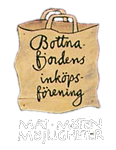 